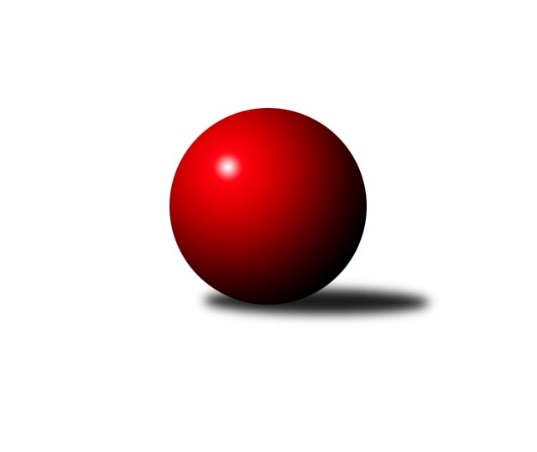 Č.11Ročník 2021/2022	19.12.2021Nejlepšího výkonu v tomto kole: 3529 dosáhlo družstvo: SK Podlužan Prušánky 3. KLM D 2021/2022Výsledky 11. kolaSouhrnný přehled výsledků:TJ Centropen Dačice C	- TJ Start Jihlava 	5:3	3248:3237	12.0:12.0	11.12.TJ Sokol Mistřín 	- TJ Loko.České Budějovice 	6:2	3377:3329	11.5:12.5	11.12.SK Podlužan Prušánky 	- KK Slavoj Žirovnice 	6:2	3529:3418	15.0:9.0	11.12.TJ Sokol Husovice C	- TJ Sokol Slavonice	2:6	3160:3340	11.0:13.0	11.12.TJ Lokomotiva Valtice  	- TJ Sokol Machová 	6:2	3264:3038	18.0:6.0	11.12.TJ Sokol Šanov 	- TJ Centropen Dačice B	1:7	3248:3297	9.5:14.5	11.12.TJ Sokol Machová 	- TJ Sokol Šanov 	2:6	3281:3344	11.5:12.5	15.12.TJ Start Jihlava 	- TJ Lokomotiva Valtice  	4:4	3170:3221	10.5:13.5	19.12.Tabulka družstev:	1.	TJ Centropen Dačice B	10	9	0	1	67.0 : 13.0 	156.5 : 83.5 	 3309	18	2.	SK Podlužan Prušánky	10	9	0	1	58.5 : 21.5 	144.5 : 95.5 	 3313	18	3.	TJ Sokol Slavonice	11	7	1	3	49.0 : 39.0 	137.5 : 126.5 	 3270	15	4.	TJ Sokol Mistřín	11	7	0	4	46.0 : 42.0 	130.5 : 133.5 	 3242	14	5.	TJ Loko.České Budějovice	11	6	1	4	48.0 : 40.0 	133.0 : 131.0 	 3228	13	6.	TJ Start Jihlava	11	5	2	4	45.0 : 43.0 	126.5 : 137.5 	 3250	12	7.	TJ Sokol Šanov	11	5	1	5	47.0 : 41.0 	135.0 : 129.0 	 3244	11	8.	TJ Sokol Machová	11	4	0	7	41.0 : 47.0 	137.5 : 126.5 	 3184	8	9.	KK Slavoj Žirovnice	11	4	0	7	38.0 : 50.0 	123.5 : 140.5 	 3201	8	10.	TJ Lokomotiva Valtice 	11	3	2	6	33.5 : 54.5 	119.0 : 145.0 	 3313	8	11.	TJ Sokol Husovice C	11	1	1	9	22.0 : 66.0 	107.0 : 157.0 	 3200	3	12.	TJ Centropen Dačice C	11	1	0	10	25.0 : 63.0 	109.5 : 154.5 	 3165	2Podrobné výsledky kola:	 TJ Centropen Dačice C	3248	5:3	3237	TJ Start Jihlava 	Stanislav Kučera	125 	 147 	 153 	157	582 	 2:2 	 587 	 148	150 	 151	138	Roman Doležal	Vítězslav Stuchlík	127 	 152 	 155 	120	554 	 2:2 	 543 	 141	150 	 125	127	Martin Votava	Dušan Rodek	136 	 143 	 135 	122	536 	 3:1 	 522 	 122	133 	 134	133	Petr Hlaváček	Karel Kunc	157 	 127 	 120 	107	511 	 1:3 	 539 	 133	142 	 133	131	Jiří Vlach	Karel Fabeš *1	110 	 133 	 119 	131	493 	 0:4 	 549 	 148	136 	 125	140	Petr Votava	Aleš Láník	148 	 125 	 154 	145	572 	 4:0 	 497 	 116	116 	 132	133	Zdeněk Švehlík *2rozhodčí: Kameníková Anetastřídání: *1 od 31. hodu Jan Kubeš, *2 od 61. hodu Sebastián ZavřelNejlepší výkon utkání: 587 - Roman Doležal	 TJ Sokol Mistřín 	3377	6:2	3329	TJ Loko.České Budějovice 	Josef Blaha	148 	 123 	 133 	134	538 	 1:3 	 558 	 140	143 	 138	137	Martin Voltr	Radim Pešl	157 	 150 	 134 	132	573 	 2.5:1.5 	 567 	 157	139 	 118	153	Jaroslav Mihál	Roman Macek	152 	 148 	 141 	144	585 	 2:2 	 568 	 161	126 	 145	136	Zdeněk Kamiš	Martin Fiala	140 	 122 	 168 	127	557 	 1:3 	 550 	 146	126 	 126	152	Václav Klojda ml.	Radek Blaha	145 	 140 	 141 	134	560 	 3:1 	 528 	 125	134 	 127	142	Pavel Černý	Jaroslav Polášek	148 	 140 	 121 	155	564 	 2:2 	 558 	 140	141 	 128	149	Jan Sýkorarozhodčí: Zbyněk BábíčekNejlepší výkon utkání: 585 - Roman Macek	 SK Podlužan Prušánky 	3529	6:2	3418	KK Slavoj Žirovnice 	Martin Procházka	138 	 148 	 157 	162	605 	 4:0 	 556 	 126	144 	 148	138	Pavel Ryšavý	Martin Tesařík	141 	 154 	 139 	149	583 	 3:1 	 533 	 127	128 	 156	122	Patrik Solař	Stanislav Esterka	139 	 139 	 146 	159	583 	 3:1 	 548 	 144	138 	 131	135	David Švéda	Dominik Fojtík *1	149 	 129 	 151 	158	587 	 1:3 	 648 	 161	151 	 191	145	František Jakoubek	Lukáš Hlavinka	162 	 156 	 152 	153	623 	 3:1 	 568 	 136	157 	 141	134	Vilém Ryšavý	Zdeněk Klečka	159 	 124 	 119 	146	548 	 1:3 	 565 	 119	154 	 143	149	Libor Kočovskýrozhodčí: Jiří Laukostřídání: *1 od 48. hodu Pavel FlamíkNejlepší výkon utkání: 648 - František Jakoubek	 TJ Sokol Husovice C	3160	2:6	3340	TJ Sokol Slavonice	Jakub Haresta	132 	 142 	 145 	121	540 	 2.5:1.5 	 554 	 132	131 	 140	151	Miroslav Kadrnoška	Dalibor Dvorník	117 	 138 	 104 	123	482 	 1:3 	 537 	 139	140 	 136	122	David Drobilič	Marek Škrabal	151 	 146 	 129 	134	560 	 3:1 	 575 	 135	141 	 166	133	Pavel Blažek	Radim Kozumplík	131 	 126 	 138 	136	531 	 2:2 	 562 	 159	153 	 129	121	Jiří Matoušek	Igor Sedlák	139 	 119 	 116 	119	493 	 0.5:3.5 	 556 	 139	146 	 137	134	Jiří Svoboda	Martin Gabrhel	125 	 138 	 154 	137	554 	 2:2 	 556 	 133	157 	 135	131	Jiří Ondrák ml.rozhodčí: Lenka HanušováNejlepší výkon utkání: 575 - Pavel Blažek	 TJ Lokomotiva Valtice  	3264	6:2	3038	TJ Sokol Machová 	Robert Herůfek	137 	 140 	 151 	128	556 	 2:2 	 562 	 147	136 	 154	125	Roman Hrančík	Jan Herzán	151 	 131 	 124 	149	555 	 4:0 	 516 	 139	126 	 118	133	Milan Dovrtěl	Roman Mlynarik	149 	 112 	 127 	125	513 	 4:0 	 463 	 132	91 	 124	116	Bohuslav Husek	Jan Vařák	123 	 138 	 155 	164	580 	 4:0 	 472 	 118	123 	 122	109	Josef Benek	Zdeněk Musil	146 	 133 	 122 	132	533 	 3:1 	 458 	 116	109 	 124	109	Jiří Michalík	František Herůfek ml.	132 	 122 	 129 	144	527 	 1:3 	 567 	 141	135 	 154	137	Michal Lagarozhodčí: Josef VařákNejlepší výkon utkání: 580 - Jan Vařák	 TJ Sokol Šanov 	3248	1:7	3297	TJ Centropen Dačice B	Petr Kesjár	140 	 119 	 144 	136	539 	 1:3 	 572 	 153	139 	 132	148	Josef Brtník	Jaroslav Klimentík	124 	 128 	 126 	156	534 	 1:3 	 554 	 141	141 	 141	131	Jan Neuvirt	Milan Volf	127 	 133 	 122 	141	523 	 2:2 	 539 	 136	130 	 140	133	Petr Janák	Jan Zifčák ml.	132 	 129 	 107 	134	502 	 1.5:2.5 	 499 	 103	129 	 128	139	Jiří Malínek *1	Tomáš Červenka	141 	 134 	 158 	132	565 	 2:2 	 566 	 143	131 	 143	149	Pavel Kabelka	Petr Mika	152 	 150 	 145 	138	585 	 2:2 	 567 	 153	135 	 157	122	Lukáš Prknarozhodčí: Jiří Mikastřídání: *1 od 31. hodu Stanislav DvořákNejlepší výkon utkání: 585 - Petr Mika	 TJ Sokol Machová 	3281	2:6	3344	TJ Sokol Šanov 	Michal Laga	143 	 147 	 136 	150	576 	 4:0 	 542 	 139	139 	 132	132	Milan Volf	Milan Dovrtěl	146 	 137 	 116 	108	507 	 0:4 	 569 	 149	153 	 154	113	Tomáš Červenka	Roman Hrančík	132 	 159 	 136 	132	559 	 2:2 	 547 	 141	137 	 128	141	Aleš Procházka	Bohuslav Husek	121 	 147 	 160 	131	559 	 1.5:2.5 	 540 	 121	152 	 129	138	Jan Zifčák ml.	Josef Benek	126 	 123 	 145 	138	532 	 2:2 	 570 	 161	151 	 134	124	Petr Bakaj	Jiří Michalík	121 	 146 	 150 	131	548 	 2:2 	 576 	 159	133 	 163	121	Petr Mikarozhodčí: Michael Divílek st.Nejlepšího výkonu v tomto utkání: 576 kuželek dosáhli: Michal Laga, Petr Mika	 TJ Start Jihlava 	3170	4:4	3221	TJ Lokomotiva Valtice  	Jiří Vlach	137 	 132 	 154 	146	569 	 2:2 	 547 	 138	134 	 145	130	František Herůfek ml.	Petr Votava	143 	 122 	 138 	126	529 	 2:2 	 511 	 120	137 	 127	127	Jan Herzán	Martin Votava	132 	 116 	 125 	134	507 	 2.5:1.5 	 536 	 127	153 	 125	131	Zdeněk Musil	Sebastián Zavřel	127 	 123 	 131 	120	501 	 1:3 	 554 	 141	146 	 121	146	Robert Herůfek	Roman Doležal	149 	 131 	 117 	137	534 	 0:4 	 585 	 155	138 	 143	149	Jan Vařák	Petr Hlaváček	127 	 129 	 126 	148	530 	 3:1 	 488 	 134	106 	 124	124	Vladimír Čech *1rozhodčí:  Vedoucí družstevstřídání: *1 od 88. hodu Josef VařákNejlepší výkon utkání: 585 - Jan VařákPořadí jednotlivců:	jméno hráče	družstvo	celkem	plné	dorážka	chyby	poměr kuž.	Maximum	1.	Jan Vařák 	TJ Lokomotiva Valtice  	598.38	389.7	208.7	2.4	4/5	(641)	2.	Josef Brtník 	TJ Centropen Dačice B	574.65	372.1	202.6	1.4	4/4	(618)	3.	Pavel Kabelka 	TJ Centropen Dačice B	571.11	375.0	196.1	2.0	4/4	(620)	4.	Petr Mika 	TJ Sokol Šanov 	569.44	374.4	195.1	3.6	6/7	(600)	5.	Lukáš Hlavinka 	SK Podlužan Prušánky 	565.30	364.4	200.9	2.2	4/6	(623)	6.	Martin Procházka 	SK Podlužan Prušánky 	565.20	380.4	184.8	4.7	5/6	(625)	7.	Jan Zálešák 	SK Podlužan Prušánky 	564.13	377.6	186.5	3.1	4/6	(645)	8.	Zdeněk Musil 	TJ Lokomotiva Valtice  	562.35	376.0	186.4	4.5	5/5	(612)	9.	Jiří Vlach 	TJ Start Jihlava 	562.30	372.3	190.0	4.8	5/6	(608)	10.	Radim Pešl 	TJ Sokol Mistřín 	561.67	377.9	183.8	3.6	6/6	(587)	11.	František Jakoubek 	KK Slavoj Žirovnice 	561.44	376.6	184.9	7.1	6/6	(648)	12.	Jiří Ondrák  ml.	TJ Sokol Slavonice	561.25	366.6	194.7	5.2	4/6	(578)	13.	Martin Tesařík 	SK Podlužan Prušánky 	561.15	374.5	186.7	4.1	5/6	(619)	14.	Vlastimil Brázdil 	TJ Sokol Machová 	560.44	372.1	188.4	3.6	4/6	(584)	15.	Dušan Rodek 	TJ Centropen Dačice C	559.71	376.8	182.9	5.1	7/7	(575)	16.	Václav Klojda  ml.	TJ Loko.České Budějovice 	559.43	373.3	186.1	5.0	6/6	(601)	17.	Zdeněk Zálešák 	SK Podlužan Prušánky 	558.81	373.4	185.4	3.6	4/6	(647)	18.	Zdeněk Kamiš 	TJ Loko.České Budějovice 	557.89	370.3	187.6	3.7	6/6	(582)	19.	Pavel Blažek 	TJ Sokol Slavonice	556.97	377.1	179.9	5.6	6/6	(595)	20.	Michal Laga 	TJ Sokol Machová 	556.07	367.8	188.3	4.2	6/6	(586)	21.	Roman Hrančík 	TJ Sokol Machová 	555.97	371.4	184.6	3.1	6/6	(603)	22.	Roman Doležal 	TJ Start Jihlava 	553.83	370.1	183.8	3.8	6/6	(587)	23.	František Herůfek  ml.	TJ Lokomotiva Valtice  	552.28	378.3	174.0	7.6	5/5	(598)	24.	Jiří Svoboda 	TJ Sokol Slavonice	552.25	368.5	183.8	6.5	4/6	(576)	25.	Petr Janák 	TJ Centropen Dačice B	551.68	366.6	185.1	2.1	4/4	(587)	26.	Pavel Husar 	TJ Sokol Husovice C	551.21	362.6	188.6	3.6	6/7	(589)	27.	Jakub Haresta 	TJ Sokol Husovice C	550.54	372.5	178.0	6.1	7/7	(608)	28.	Milan Kabelka 	TJ Centropen Dačice B	549.33	357.5	191.9	4.7	3/4	(610)	29.	Tomáš Červenka 	TJ Sokol Šanov 	546.06	365.1	181.0	4.3	7/7	(582)	30.	Martin Fiala 	TJ Sokol Mistřín 	545.44	360.8	184.6	6.0	5/6	(568)	31.	Lukáš Prkna 	TJ Centropen Dačice B	544.83	358.4	186.4	5.3	3/4	(581)	32.	Jiří Matoušek 	TJ Sokol Slavonice	544.72	367.4	177.3	5.4	6/6	(578)	33.	Martin Voltr 	TJ Loko.České Budějovice 	544.60	366.3	178.3	3.8	5/6	(565)	34.	Stanislav Esterka 	SK Podlužan Prušánky 	543.88	370.9	173.0	5.6	4/6	(605)	35.	Tomáš Bártů 	TJ Centropen Dačice B	543.00	357.2	185.8	2.8	3/4	(592)	36.	Jaroslav Polášek 	TJ Sokol Mistřín 	542.35	372.6	169.8	3.6	4/6	(575)	37.	Martin Gabrhel 	TJ Sokol Husovice C	542.25	370.2	172.0	5.9	7/7	(594)	38.	Petr Votava 	TJ Start Jihlava 	542.16	366.6	175.5	4.7	5/6	(578)	39.	Sebastián Zavřel 	TJ Start Jihlava 	542.00	358.3	183.7	7.2	5/6	(593)	40.	Jan Neuvirt 	TJ Centropen Dačice B	542.00	361.1	180.9	5.7	3/4	(579)	41.	Libor Kočovský 	KK Slavoj Žirovnice 	541.88	372.4	169.5	6.8	6/6	(583)	42.	Jan Herzán 	TJ Lokomotiva Valtice  	540.20	366.6	173.6	5.7	5/5	(571)	43.	Dominik Fojtík 	SK Podlužan Prušánky 	539.25	370.8	168.5	5.6	4/6	(578)	44.	Marek Ingr 	TJ Sokol Mistřín 	538.10	358.0	180.1	5.4	5/6	(583)	45.	Miroslav Kadrnoška 	TJ Sokol Slavonice	537.80	356.4	181.4	5.6	4/6	(562)	46.	David Drobilič 	TJ Sokol Slavonice	537.47	371.9	165.6	5.6	5/6	(554)	47.	Marek Škrabal 	TJ Sokol Husovice C	537.00	376.0	161.0	9.2	5/7	(600)	48.	Radek Blaha 	TJ Sokol Mistřín 	536.77	362.4	174.4	5.7	5/6	(573)	49.	Michal Dostál 	TJ Sokol Slavonice	534.67	357.8	176.8	5.4	4/6	(558)	50.	Jan Zifčák  ml.	TJ Sokol Šanov 	534.40	363.9	170.5	6.5	7/7	(547)	51.	Karel Fabeš 	TJ Centropen Dačice C	533.43	367.9	165.6	7.3	7/7	(568)	52.	Karel Kunc 	TJ Centropen Dačice B	533.13	363.5	169.6	5.8	4/4	(563)	53.	Robert Herůfek 	TJ Lokomotiva Valtice  	532.08	358.5	173.5	6.8	4/5	(556)	54.	Petr Hlaváček 	TJ Start Jihlava 	531.75	362.9	168.8	7.6	6/6	(567)	55.	Martin Votava 	TJ Start Jihlava 	531.67	359.9	171.8	5.2	5/6	(569)	56.	Pavel Ryšavý 	KK Slavoj Žirovnice 	531.50	360.1	171.4	5.7	6/6	(556)	57.	Pavel Černý 	TJ Loko.České Budějovice 	529.73	362.7	167.0	7.2	6/6	(565)	58.	Roman Macek 	TJ Sokol Mistřín 	529.67	363.4	166.3	5.3	5/6	(595)	59.	Milan Volf 	TJ Sokol Šanov 	528.83	367.7	161.2	6.7	6/7	(561)	60.	Zdeněk Holub 	TJ Sokol Slavonice	527.93	356.9	171.0	6.7	5/6	(557)	61.	Lukáš Klojda 	TJ Loko.České Budějovice 	526.50	360.6	166.0	8.0	4/6	(574)	62.	David Švéda 	KK Slavoj Žirovnice 	524.21	353.3	170.9	5.1	6/6	(594)	63.	Jaroslav Mihál 	TJ Loko.České Budějovice 	521.78	351.1	170.6	4.6	6/6	(567)	64.	Aleš Láník 	TJ Centropen Dačice C	519.88	353.3	166.6	7.6	5/7	(572)	65.	Jan Kubeš 	TJ Centropen Dačice C	518.92	354.3	164.6	6.5	6/7	(558)	66.	Miroslav Čekal 	KK Slavoj Žirovnice 	514.25	357.4	156.8	7.4	4/6	(538)	67.	Milan Dovrtěl 	TJ Sokol Machová 	514.17	353.7	160.5	9.3	6/6	(556)	68.	Dalibor Dvorník 	TJ Sokol Husovice C	513.10	356.8	156.3	10.0	7/7	(533)	69.	Bohuslav Husek 	TJ Sokol Machová 	512.72	350.3	162.4	9.0	5/6	(563)	70.	Vítězslav Stuchlík 	TJ Centropen Dačice C	511.55	361.2	150.4	9.9	5/7	(554)	71.	Josef Benek 	TJ Sokol Machová 	497.30	348.4	148.9	11.5	6/6	(544)		Vojtěch Novák 	SK Podlužan Prušánky 	617.00	407.0	210.0	1.0	1/6	(617)		David Stára 	TJ Lokomotiva Valtice  	576.63	395.9	180.8	4.3	2/5	(602)		Michal Stieranka 	TJ Sokol Šanov 	569.00	366.0	203.0	1.0	1/7	(569)		Michal Pálka 	SK Podlužan Prušánky 	568.00	383.0	185.0	6.0	1/6	(568)		Ladislav Kacetl 	TJ Sokol Šanov 	568.00	386.0	182.0	7.0	1/7	(568)		Jiří Konvalinka 	TJ Sokol Šanov 	563.92	365.6	198.3	3.7	4/7	(633)		Stanislav Zálešák 	SK Podlužan Prušánky 	563.00	387.0	176.0	9.0	1/6	(563)		Jakub Cizler 	TJ Sokol Mistřín 	559.00	389.0	170.0	5.5	2/6	(567)		Petr Semorád 	TJ Centropen Dačice B	554.00	372.0	182.0	6.0	1/4	(554)		Jiří Fryštacký 	TJ Sokol Machová 	550.50	369.5	181.0	7.0	2/6	(588)		Petr Bakaj 	TJ Sokol Šanov 	550.22	367.3	182.9	4.6	3/7	(570)		Zdeněk Klečka 	SK Podlužan Prušánky 	548.00	389.0	159.0	10.0	1/6	(548)		Jan Bureš 	KK Slavoj Žirovnice 	547.50	370.0	177.5	4.5	2/6	(585)		Vlastimil Musel 	TJ Centropen Dačice C	544.00	350.0	194.0	8.0	1/7	(544)		Josef Blaha 	TJ Sokol Mistřín 	539.33	379.9	159.4	8.4	3/6	(574)		Petr Kesjár 	TJ Sokol Šanov 	538.50	358.5	180.0	4.5	2/7	(545)		Vladimír Čech 	TJ Lokomotiva Valtice  	537.00	360.7	176.3	5.7	3/5	(564)		Roman Mlynarik 	TJ Lokomotiva Valtice  	536.53	360.2	176.3	7.3	3/5	(571)		Aleš Zálešák 	SK Podlužan Prušánky 	535.00	365.3	169.7	7.3	3/6	(542)		Zbyněk Bábíček 	TJ Sokol Mistřín 	535.00	367.5	167.5	7.0	2/6	(552)		Jaroslav Klimentík 	TJ Sokol Šanov 	534.00	362.0	172.0	7.0	1/7	(534)		Miroslav Kolář 	TJ Centropen Dačice C	533.00	365.0	168.0	5.0	1/7	(533)		Pavel Kolařík 	TJ Sokol Husovice C	532.63	362.1	170.5	7.3	4/7	(593)		Stanislav Dvořák 	TJ Centropen Dačice C	531.75	357.3	174.5	8.0	4/7	(555)		Radim Kozumplík 	TJ Sokol Husovice C	530.50	373.3	157.3	5.8	2/7	(555)		Petr Trusina 	TJ Sokol Husovice C	530.00	382.0	148.0	13.0	1/7	(530)		Vilém Ryšavý 	KK Slavoj Žirovnice 	526.00	364.3	161.7	8.0	3/6	(568)		Patrik Solař 	KK Slavoj Žirovnice 	525.33	366.7	158.7	5.7	3/6	(533)		Petr Bakaj  ml.	TJ Sokol Šanov 	524.33	361.0	163.3	7.7	3/7	(562)		Jan Sýkora 	TJ Loko.České Budějovice 	524.00	367.5	156.5	6.5	2/6	(558)		Aleš Procházka 	TJ Sokol Šanov 	523.50	364.5	159.0	5.5	2/7	(547)		Zdeněk Sedláček 	TJ Sokol Mistřín 	523.00	348.0	175.0	11.0	1/6	(523)		Jiří Rauschgold 	TJ Sokol Husovice C	520.00	357.0	163.0	5.0	1/7	(520)		Stanislav Kučera 	TJ Centropen Dačice C	518.45	347.2	171.3	10.7	4/7	(582)		Ondřej Machálek 	TJ Sokol Husovice C	515.22	358.1	157.1	8.1	3/7	(536)		Petr Valášek 	TJ Sokol Mistřín 	513.00	368.5	144.5	11.5	2/6	(521)		Zdeněk Švehlík 	TJ Start Jihlava 	511.67	347.0	164.7	7.4	3/6	(535)		Ivan Baštář 	TJ Centropen Dačice C	508.50	357.0	151.5	11.5	2/7	(553)		Ivan Torony 	TJ Sokol Šanov 	508.00	344.3	163.7	8.0	3/7	(519)		Igor Sedlák 	TJ Sokol Husovice C	507.50	363.0	144.5	10.5	1/7	(522)		Jiří Michalík 	TJ Sokol Machová 	503.00	341.0	162.0	5.0	2/6	(548)		Daniel Bašta 	KK Slavoj Žirovnice 	500.00	353.0	147.0	11.0	2/6	(502)		Tomáš Polánský 	TJ Loko.České Budějovice 	499.00	333.0	166.0	12.0	1/6	(499)		Adam Pavel Špaček 	TJ Sokol Mistřín 	497.00	360.0	137.0	16.0	1/6	(497)		Jiří Douda 	TJ Loko.České Budějovice 	490.00	326.0	164.0	9.0	1/6	(490)		Zdeněk Januška 	KK Slavoj Žirovnice 	475.00	337.0	138.0	11.0	1/6	(475)Sportovně technické informace:Starty náhradníků:registrační číslo	jméno a příjmení 	datum startu 	družstvo	číslo startu20196	Patrik Solař	11.12.2021	KK Slavoj Žirovnice 	3x13882	Petr Kesjár	11.12.2021	TJ Sokol Šanov 	3x24669	Jaroslav Klimentík	11.12.2021	TJ Sokol Šanov 	1x23813	Igor Sedlák	11.12.2021	TJ Sokol Husovice C	4x26101	Radim Kozumplík	11.12.2021	TJ Sokol Husovice C	3x21314	Jiří Michalík	15.12.2021	TJ Sokol Machová 	2x18086	Jan Sýkora	11.12.2021	TJ Loko.České Budějovice 	4x22112	Josef Brtník	11.12.2021	TJ Centropen Dačice B	10x11469	Karel Kunc	11.12.2021	TJ Centropen Dačice C	5x8050	Zdeněk Klečka	11.12.2021	SK Podlužan Prušánky 	3x13681	Vladimír Čech	19.12.2021	TJ Lokomotiva Valtice  	4x9742	Josef Vařák	19.12.2021	TJ Lokomotiva Valtice  	1x12359	Aleš Procházka	15.12.2021	TJ Sokol Šanov 	3x22819	Vilém Ryšavý	11.12.2021	KK Slavoj Žirovnice 	5x20065	Pavel Flamík	11.12.2021	SK Podlužan Prušánky 	1x22907	Stanislav Dvořák	11.12.2021	TJ Centropen Dačice B	5x
Hráči dopsaní na soupisku:registrační číslo	jméno a příjmení 	datum startu 	družstvo	Program dalšího kola:15.1.2022	so	10:00	TJ Sokol Mistřín  - TJ Centropen Dačice B	15.1.2022	so	10:00	TJ Centropen Dačice C - TJ Sokol Slavonice	15.1.2022	so	15:00	TJ Sokol Husovice C - SK Podlužan Prušánky 	15.1.2022	so	16:00	KK Slavoj Žirovnice  - TJ Loko.České Budějovice 	15.1.2022	so	16:00	TJ Sokol Šanov  - TJ Sokol Machová 	15.1.2022	so	16:00	TJ Lokomotiva Valtice   - TJ Start Jihlava 	Nejlepší šestka kola - absolutněNejlepší šestka kola - absolutněNejlepší šestka kola - absolutněNejlepší šestka kola - absolutněNejlepší šestka kola - dle průměru kuželenNejlepší šestka kola - dle průměru kuželenNejlepší šestka kola - dle průměru kuželenNejlepší šestka kola - dle průměru kuželenNejlepší šestka kola - dle průměru kuželenPočetJménoNázev týmuVýkonPočetJménoNázev týmuPrůměr (%)Výkon1xFrantišek JakoubekŽirovnice 6481xFrantišek JakoubekŽirovnice 110.526485xLukáš HlavinkaPrušánky6235xJan VařákValtice 108.485803xMartin ProcházkaPrušánky6052xRoman DoležalStart Jihlava106.935871xRoman DoležalStart Jihlava5873xPetr MikaŠanov106.315852xRoman MacekMistřín5851xLukáš HlavinkaPrušánky106.256232xPetr MikaŠanov5851xMichal LagaMachová106.05567